Tisková zprávaRespondeo na Mladoboleslavsku pomáhá rodinám v nouzi Už od ledna 2018 pomáhá nezisková organizace Respondeo rodinám s dětmi na Mladoboleslavsku, které se ocitly v tíživé životní situaci. Aktivity běží v rámci projektu Zdravá rodina, který potrvá až do konce roku 2020. Podpora rodin probíhá na základě úzké spolupráce s  orgánem sociálně-právní ochrany dětí Mladá Boleslav, který vytipuje vhodné rodiny, a pokud rodina souhlasí, sociální pracovnice do rodin pravidelně dochází a pomáhá jim znovu se postavit na nohy. Dosud Respondeo pracovalo s 39 rodinami,  v rámci nichž bylo podpořeno 52 dospělých osob. V těchto rodinách žije celkem 97 dětí ve věku do patnácti let. Respondeo poskytlo 919 konzultací a 660 terénních výjezdů, což je celkem 1721 hodin podpory.Nejčastěji podporovanými osobami byly matky samoživitelky, kterým sociální pracovnice pomáhaly se zajištěním sociálních dávek, s hledáním bydlení a zaměstnání i například se zajištěním lékařské péče. Dále je podporovaly ve zvýšení rodičovských kompetencí nebo dovedností při péči o domácnost a osobní hygienu včetně praktických nácviků. Dalším způsobem podpory byla podpora při kontaktu se školami a dalšími institucemi. Respondeo jim také po dobu šesti měsíců poskytuje potravinovou pomoc s motivačním režimem k samostatnosti.Za dobu trvání projektu Zdravá rodina se Respondeu navíc podařilo: Zajistit sponzora pro úhradu ročního poplatku do potravinové banky, což znamená, že můžeme poskytovat potravinovou pomoc, která původně nebyla v plánu projektuZúčastnit se jako dobrovolníci potravinové sbírky, díky čemuž jsme získali další potraviny pro naše klientyZajistit sponzora pro dětské brýle a brýlové obroučky pro rodiče Zajistit sponzora pro nákup automatické pračky pro matku samoživitelku se třemi dětmiAktivity projektu se daří realizovat i díky úzké spolupráci s pracovníky orgánu sociálně-právní ochrany dětí Magistrátu města Mladá Boleslav, s pracovníky Úřadu práce v Mladé Boleslavi a dalšími spolupracujícími organizacemi na Mladoboleslavsku. Za tuto spolupráci moc děkujeme. Projekt byl podpořen Evropským sociálním fondem z prostředků Operačního programu Zaměstnanost a Ministerstvem práce a sociálních věcí ČR, reg.č.projektu: CZ.03.2.60/0.0/0.0/16_049/0007477, prioritní osa OPZ: 2.1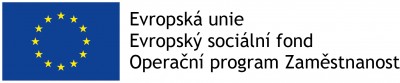 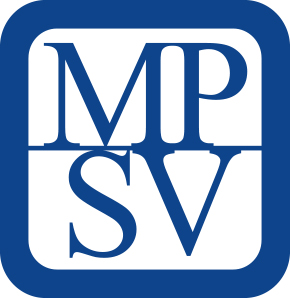 